ZARZĄDZENIE NR 0050/253/2022PREZYDENTA MIASTA TYCHYz  2 sierpnia 2022 rokuw sprawie wyrażenia zgody na zbycie nieruchomości położonej w Tychach 
przy ul. UrbanowickiejNa podstawie art. 30 ust. 1 i ust. 2 pkt 3 ustawy z 8 marca 1990 roku o samorządzie gminnym (Dz. U. z 2022 r. poz. 559 z późn. zm.), art. 13 ust. 1, art. 28, art. 35 ust. 1 i 2, art. 37 ust. 1, art. 40 ust. 1 pkt 1 ustawy z 21 sierpnia 1997 roku o gospodarce nieruchomościami (Dz. U. z 2021 r. poz. 1899 z późn. zm.), § 3, § 4, § 6, § 8 ust. 1 i 2 rozporządzenia Rady Ministrów z  14 września 2004 roku w sprawie sposobu i trybu przeprowadzania przetargów oraz rokowań na zbycie nieruchomości (Dz. U. z 2021 r., poz. 2213 t.j.) oraz § 3 uchwały Nr XXIV/423/16 Rady Miasta Tychy 
z 25 sierpnia 2016 r. w sprawie zasad gospodarowania nieruchomościami i lokalami użytkowymi zmienionej Uchwałą nr XLIX/813/18 Rady Miasta Tychy z dnia 21 czerwca 2018 roku,zarządza się, co następuje:§ 1Przeznacza się do zbycia w drodze przetargu ustnego nieograniczonego nieruchomość gruntową położoną w Tychach przy ul. Urbanowickiej, oznaczoną jako działki nr 1940/43 o pow. 648 m2 i 1060/43 o pow. 875 m2, będącą własnością Gminy Miasta Tychy.Położenie nieruchomości opisanej w § 1 wskazane jest w załączniku do zarządzenia.§ 2Wykaz nieruchomości, o której mowa w § 1, a następnie po upływie okresu jego wywieszenia ogłoszenie o przetargu ustnym nieograniczonym zostanie podane do publicznej wiadomości poprzez zamieszczenie w prasie lokalnej o zasięgu obejmującym co najmniej powiat i na stronie internetowej Miasta Tychy oraz wywieszone na tablicy ogłoszeń w siedzibie Urzędu Miasta w Tychach.§ 3Wykonanie zarządzenia powierza się Naczelnikowi Wydziału Gospodarki Nieruchomościami.§ 4Zarządzenie wchodzi w życie z dniem podpisania.Prezydent Miasta Tychy/-/ mgr inż. Andrzej DziubaZałącznik do Zarządzenia nr 0050/253/2022Prezydenta Miasta Tychyz  2 sierpnia 2022 roku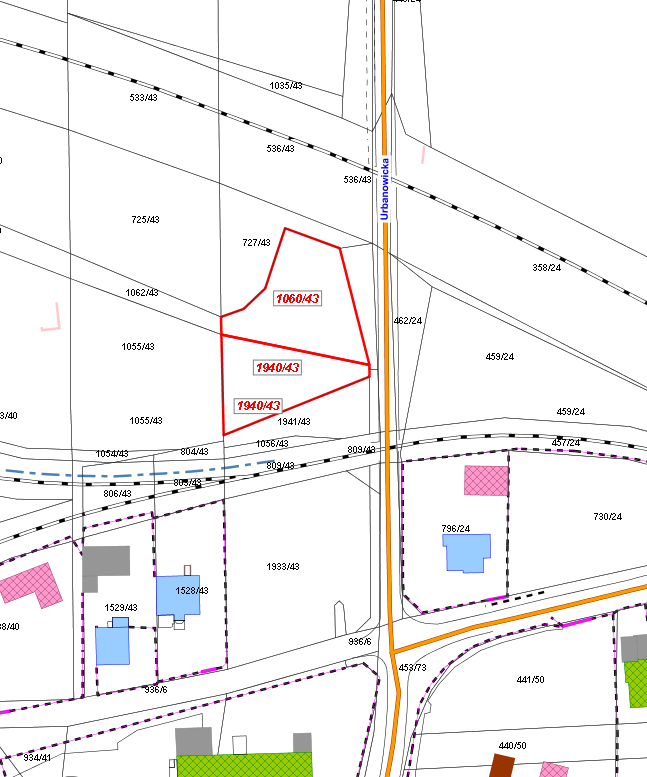 